ROMÂNIA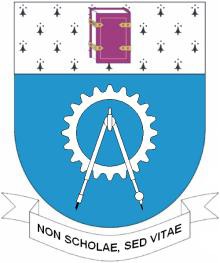 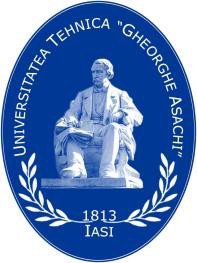 MINISTERUL EDUCAŢIEI NAŢIONALEUniversitatea Tehnică „Gheorghe Asachi” din IaşiFACULTATEA  DE  MECANICĂURL: www.mec.tuiasi.ro *  E-mail: decanat@mail.tuiasi.ro Tel./fax. +40 232 232337 * str.prof. Dimitrie Mangeron, nr.43, 700050, IaşiGHIDPENTRU ELABORAREA DISERTAŢIEI(Finalizarea studiilor universitare de master- Ciclul II, Sistem Bologna)Norme metodologiceStudiile în învăţământul universitar de master se încheie cu examen de disertaţie. Examenul de disertaţie este public şi constă într-o singură probă:  susţinerea lucrării.Procedura privind finalizarea studiilor universitare de master (ciclul II – sistem Bologna) în Universitatea Tehnică “Gheorghe Asachi” din Iaşi, cod PO.DID.09.Înscrierea candidaţilor pentru examenul de disertaţie se efectuează cu minim 5 zile înainte de începerea examenului, la secretariatul facultăţii, prin depunerea de către student a cererii de înscriere la examen (formularul PO.DID.09-F1) însoţită de copie după cartea de identitate. Examenul de disertaţie este promovat dacă media aritmetică a notelor acordate de membrii comisiei – media de promovare a examenului – este de cel puţin 6,00 .Tipologia, volumul, structura cadru şi forma de prezentareAvând în vedere cunoştinţele variate pe care masteranzii Facultăţii de Mecanică le acumulează în timpul anilor de studii, disertaţia poate fi concepută ca un proiect cu o componentă de cercetare.Volumul recomandat este de 40 – 80 pagini + anexe.Structura cadru recomandată pentru conţinut: rezumat, cuprins, memoriu justificativ, fundamentare teoretică (max.  1/3  din conţinut), parte aplicativă (proiectare,  cercetare),  concluzii, bibliografie.Din punct de vedere al formei de prezentare, disertaţia va cuprinde două părţi: partea scrisă şi partea grafică.Partea scrisă (40 - 80 pagini) va fi redactată respectând prescripţiile standardelor în vigoare: STAS 6857/2-85 Documentaţia tehnică în construcţia de maşini. Condiţii generale pentru documente scrise; STAS 6443-88 Prezentarea articolelor din publicaţiile ştiinţifice şi tehnice şi din alte publicaţii similare.Lucrarea se va redacta pe coli albe de format A4, cu marginile 30 mm stânga, 20 mm dreapta, sus şi jos, font Times New Roman cu mărimea caracterelor de 12 pt, distanţa între     rânduri 1 - 1.5, aliniat la ambele capete (justify). Va fi utilizat un header 15 mm care va conţine scris cu Arial 10 titlul lucrării şi un footer 15 mm care va cuprinde paginaţia, la mijloc, cifre arabe, Arial 10.Coperta va cuprinde: la partea superioară, UNIVERSITATEA TEHNICĂ “GHEORGHE ASACHI” DIN IASI apoi FACULTATEA DE MECANICĂ; la mijloc DISERTAŢIE, apoi numele şi prenumele absolventului, urmat de cel al conducătorului ştiinţific, gradul titlul ştiinţific numele şi prenumele cadrului didactic îndrumător; la partea inferioară, anul elaborării.Prima pagină a părţii scrise (care constituie subcoperta), va fi la fel cu coperta dar la mijloc va fi scris şi titlul temei de disertaţie.Pagina a doua va conţine rezumatul (maxim 1 pagină) care reprezintă o redactare concisă şi precisă a conţinutului lucrării, a ideilor esenţiale, urmată de o scurtă sinteză a rezultatelor şi concluziilor. (Times New Roman 12 pt, la 1 rând).Pagina a treia a disertaţiei va conţine cuprinsul lucrării, folosind numerotarea zecimală. (Times New Roman 12 pt, la 1 rând).În continuare urmează conţinutul propriu-zis a lucrării (Times New Roman 12 pt, la 1 rând), care se va redacta sistematic, concis şi clar, evitând repetarea unor formule, explicaţii simple, etc.Relaţiile şi figurile se vor numerota pe capitole, în ordine crescătoare, recomandându-se ca după numărul figurii, să se specifice conţinutul acesteia. De exemplu :Fig. 2.4. Schema instalaţiei.Fig. <nr. capitol>.<nr. figură>. Caractere Times New Roman 10 pt bold Denumire figura. Caractere Times New Roman 10 ptFigurile vor avea dimensiunile corespunzătoare încadrării în pagină şi vor fi poziţionate central, la fel ca numerotarea şi conţinutul.Ecuaţiile se vor scrie cu Microsoft equation (insert→object→Microsoft equation). Se vor poziţiona central şi se vor numerota între paranteze rotunde la marginea din dreapta, (<nr. capitol>.<nr. ecuaţie>).Referinţele bibliografice se vor menţiona în cadrul părţii scrise prin inserarea numărului de identificare între paranteze pătrate (numărul de ordine care indică poziţia publicaţiei citate în bibliografia de la sfârşitul lucrării)Partea grafică va cuprinde elemente specifice temei, care de la caz la caz pot fi:scheme cinematice;scheme de amplasare;diagrame obţinute experimental sau cu ajutorul programelor de calcul;scheme logice.Tehnica de realizare a părţii grafice va fi stabilită de comun acord cu cadrul didactic îndrumător. La aprecierea volumului părţii grafice se vor lua în considerare desenele elaborate de absolvent şi nu documentaţia preluată din diferite surse de documentare. Recomandări pentru redactareIntroducere. Se va argumenta necesitatea studierii domeniului căreia îi aparţine tema propusă precum şi importanţa subiectului disertaţiei pentru domeniul abordat. Se vor preciza clar şi concis obiectul şi scopul temei abordate, problemele care trebuie să fie analizate şi rezolvate în lucrare precum şi modul de soluţionare a acestora. Se vor face referiri la măsura în care disertaţia contribuie la rezolvarea sau îmbunătăţirea problemelor abordate. (cca. 2 pagini).Fundamentarea teoretică. (Analiza stadiului actual al temei). Scopul acestui capitol este de a face o sinteză a documentării teoretice, de a prezenta nivelul atins în cercetarea pe plan naţional şi internaţional,  în  domeniul  temei  abordate.  Se  recomandă  un  studiu  amănunţit  al  literaturii  despecialitate referitoare la acest subiect. În final se vor face referiri la scopul urmărit, la metoda utilizată în cadrul lucrării şi la contribuţiile aduse la rezolvarea temei. (cca. 8-10 pagini).Partea aplicativă. (Contribuţii teoretice şi aplicative la soluţionarea temei). Este capitolul de bază a disertaţiei şi conţine contribuţia personală a absolventului la rezolvarea temei. În funcţie de tema aleasă, se va descrie pe larg, fie metodologia urmată, fie tehnologia sau soluţia de bază concepută. Din modul de expunere trebuie să rezulte clar  care  sunt  elementele preluate şi care  sunt cele originale, propuse de absolvent. Dacă subiectul abordat presupune obţinerea unor date experimentale, se va prezenta modul de culegere a datelor şi modul de prelucrare. Dacă este cazul se pot face referiri la calculul principalilor parametri statistici, verificarea normalităţii repartiţiei, determinarea erorilor de măsurare, stabilirea preciziei metodei de culegere sau măsurare folosite.În continuare, se trece la prezentarea soluţiilor constructive propuse, cu ajutorul unor scheme, pentru ca apoi aceste soluţii să fie fundamentate prin: calcule cinematice; calcule de rezistenţă, de dimensionare şi verificare; calcule termice; calcule hidraulice; calcule electrice; calcule tribologice; calcule tehnologice, etc.Utilizarea tehnicii de calcul este absolut necesară atât pentru calculul propriu-zis cât şi pentru a demonstra abilitatea absoventului privind utilizarea calculatorului şi a programelor moderne de calcul. În acest sens se pot elabora programe de calcul, se pot adapta programe existente şi se pot realiza programe de simulare urmate de validări experimentale. Concluzii. Se vor prezenta, pe puncte, într-o formă cât mai concisă, principalele rezultate obţinute, subliniindu-se contribuţia proprie adusă la rezolvarea temei. Se vor scoate în evidenţă elementele de noutate ale lucrării. Bibliografie. Aceasta conţine lista lucrărilor consultate, numerotate, prezentate în ordine alfabetică, după numele primului autor. Se vor respecta prescripţiile SR ISO 690:1996 – Documentaţie. Referinţe bibliografice. Conţinut, formă şi structură. Se vor introduce în listă numai acele lucrări care au fost direct utilizate în proiect şi care într-un mod oarecare au contribuit la realizarea lucrării. (cca. 1-3 pagini).Consiliul Facultății de Mecanică – Comisia didacticăUniversitatea Tehnică „Gheorghe Asachi” din IaşiAprobat,Decan,DOMNULE DECAN,Subsemnatul(a)…………………………………………………......absolvent(a) al/a Facultăţii de Mecanică, domeniul ………………………………., programul de studiu (specializarea) …………………………………………, studii universitare de licenţă/master, cursuri de zi, promoţia ………....... vă rog să-mi aprobaţi înscrierea la examenul de licenţă/disertaţie din  sesiunea ….....................………..…, conform prevederilor legale.Am mai susţinut examenul de licenţă/ disertaţie în sesiunea ……….….… Am întocmit lucrarea de licenţă/ proiectul de diplomă/disertaţie cu titlul………………………………………………………………………………………………………………………………………………………………………… sub îndrumarea domnului profesor ……………………………..……....….Data	Semnătura studentului,Viza îndrumătorului lucrării ………………………………………Media de şcolaritate (ECTS): …………….	Viză secretariat,Tel: Email:angajat la firma:Domnului Decan al Facultăţii de MecanicăSubsemnatul, …………………………………........…… absolvent al Facultăţii de Mecanică, program de studiu ……………………...................., promoţia ……….., vă rog să-mi aprobaţi retragerea actelor de studii de la dosar.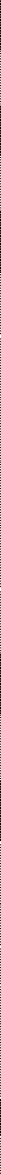 Semnătura,FIŞĂ DE LICHIDAREDecanatBiblioteca FacultatiiÎndrumător proiectAm primit diploma de bacalaureat şi adeverinţa de absolvire,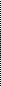 Angajat la firma ...........................................................................(Fişa de lichidare se aduce după susţinerea lucrării de licentă/diz)UNIVERSITATEA TEHNICĂ „GHEORGHE ASACHI” DIN IAŞI FACULTATEA DE MECANICĂREFERATasupra lucrării de disertaţie a absolventului ....................................................................................promoţia ..................., programul de studiu ..................................................................a Facultăţii de MecanicăSubsemnatul .........................................................................................................., în calitate de  îndrumător al lucrării de disertaţie, elaborată de studentul ................................................................ cu tema......................................................................................................................................În urma verificării lucrării, am constat următoarele:Lucrarea este structurată pe următoarele capitole:..............................................................................................................................................................................................................................................................................................................................................................................................................................................................................................................................................................................................................................................................................................................................................................................................................................................................................................................................................................................................................................................................................................................................................................................................................................................................................................................................................................................................................................................................................................................................................................................................................................................................................................................Elaborarea lucrării de desertaţie a presupus calcul/detalierea următoarelor aspecte:.............................................................................................................................................................................................................................................................................................................................................................................................................................................................................................................................................................................................................................................................................Aprecieri asupra lucrării:..................................................................................................................................................................................................................................................................................................................................................................................................................................................................................................... Nota propusă ..........................................Data ........................Îndrumător disertaţie,................................................